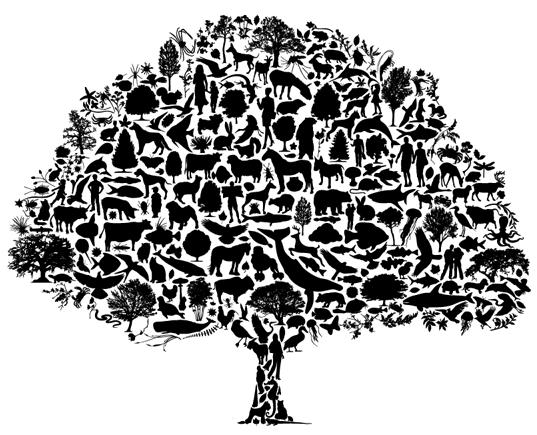 TALÁLJ RÁ A VÁLASZOKRA!A következő kisfilm középhegységeink kétéltűiről, valamint a Bükk alpesi gőte populációiról szól:https://www.youtube.com/watch?v=JUJzvwKgx-0Melyik 2019. év élőlényére ismersz rá a film elején?Rendszertanilag melyik csoportba tartozik?Rokona a szintén mutatós alpesi gőte. Hazánkban hol talál alkalmas élőhelyeket?Milyen változásokon mennek keresztül a lárvakor végére?Az utóbbi évtizedben az alpesi gőte legfontosabb szaporodási helyei az erdei pocsolyákban alakultak ki. Miért veszélyeztetettek ezek az élőhelyek?Milyen védelmi tevékenységeket folytattak a természetvédelmi szakemberek az alpesi gőte populációk fennmaradása érdekében?MIRE GONDOLTUNK? (Ismerd meg a 2019-es év élőlényeit és ősmaradványát!)1. …………………………...………………………Kb. 200 millió évvel ezelőtt, mocsaras tengerparti erdőkben élő őshüllő voltam. Magyarország első dinoszaurusz leleteként ismernek. Első nyomaimat Wein György geológus fedezte fel 1966-ban a mecseki kőszénbányák területén, melyeket később Kordos László paleontológus írt le 1983-ban. Csak a lábnyomaimra bukkantak rá, csontjaimra eddig még nem.A legújabb kutatások szerint két lábon járó, kistermetű (1,5-2 m) ragadozó, esetleg dögevő lehettem.2. ………………….……………………………….Nemzetségemet a tinórufélék családjába sorolják, és az erdei gombák királyaként emlegetik. Fajnevemet kalapom színéről kaptam.Meleg lomberdőkben, tölgy és bükkfákkal élek gyökérkapcsoltságban.Sötétbarna kalapom 5-20 (ritkán 30) cm átmérőjű, bronzszínű beütésekkel. „Ízletes” és „vörösbarna” rokonaimmal könnyen összetéveszthetsz. Jóízű vagyok.3. ………………….……………………………….Középhegységekben, főként mészkövön kialakult karsztbokorerdőkben, száraz tölgyesekben élő fás szárú növény vagyok.Többnyire alacsony termetű vagyok, gyakran már tőből elágazom, koronám terebélyes. Fényes, feketére érő csonthéjas terméseim átlagosan 6 mm átmérőjűek, egyszerre keserűek és édesek.Ha kérgemet megtöröd, erős kumarin illatot árasztok, amely gyulladáscsökkentő, nyugtató és értágító hatású. Törzsemet pipaszár készítésére használják, innen ered népi elnevezésem: pipaszármeggy.4. ………………….……………………………….Sűrű, kék vagy kékesszürke szőrzetem és a szárnyfedőkön, valamint az előháton látható bársonyfekete rajzolatom alapján könnyen felismerhetsz.A holtfa nélkülözhetetlen szerepet tölt be életünkben, mivel a petéket elhalt fatörzsek meglazult kérge alá rakjuk.A Duna-Ipoly Nemzeti Park címerállatának választott.5. ………………………………………………….Holtágakban, kisebb-nagyobb tavakban élek. Elsősorban a csendes, nyugodt, hínárossal benőtt vizeket kedvelem. A lényeg, hogy legyen búvóhelyem.Rejtőzködnöm kell, mivel úszóim élénkpirosak. Hátúszóm a hasúszó alapjánál hátrébb kezdődik. Szemgyűrűm sárgásfehér vagy narancsos, benne olykor piciny, vérpiros pettyek láthatók. Népi elnevezéseim: Bikkely, Bódor keszeg, Búzaszemű kárász, Búzaszemű kele, Czompókhal, Kelen, Konzhal, Piroska, Pirosszárnyú konczér, Szőrkeszeg.6. ………………….……………………………….A farkos kétéltűek rendjébe tartozom, hosszúságom 10-18 cm.Elevenszülő (ún. vivipar) vagyok. Lárvaként születek a világra meglehetősen fejletten, végtagokkal és kopoltyúkkal.Feltűnő, sárga-fekete mintázatom mérgező bőrváladékomra figyelmeztet.7. ………………….……………………………….Európa legnagyobb macskaféléje vagyok.Főleg éjjel tevékenykedem, étlapomon a kisemlősök, a nyúl, a róka, és az őz is megtalálható.Pettyes bundám és sajátos szakállam mellett egyik feltűnő jellegzetességem a fülek hegyén viselt szőrbojt (pamacs).JÁRJ UTÁNA!Miről nevezték el az év ősmaradványát?Melyik két helyszínen láthatóak kiállítva az őshüllő lábnyomait tartalmazó leletek?Miért jelent halálos csapdát a havasi cincérek számára a nyárra is az erdőszélen hagyott bükkfarakás?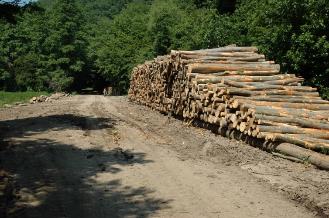 								(fotó: Merkl Ottó)Melyik állat ókorból eredő neve a „tűzgyík”? Milyen téves hiedelem kapcsolódik az elnevezéshez?Forrás: https://mttmuzeum.blog.hu/2018/12/21/az_ev_rovara_2019-ben_a_havasi_cincer	http://evosmaradvanya.hu/PÁRBANAz alábbi fotókon a 2019. év élőlényeit láthatod. Írd a képek alá nevüket, valamint a mellettük lévő rubrikákba a rájuk vonatkozó tulajdonságok betűjelét! Figyelj a színekre is! Helyes megoldás esetén, fentről lefelé olvasva egy ércásványt és legjellemzőbb kristályformáját kapod megfejtésül.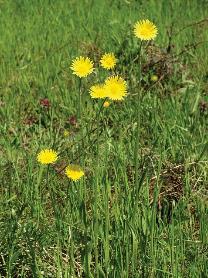 ………………………………………………...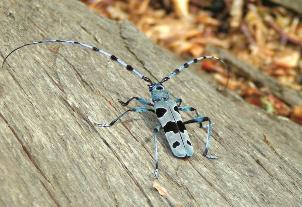 ………………………………………………...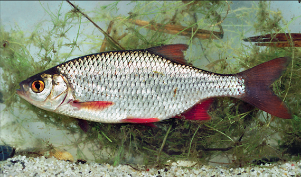 ………………………………………………...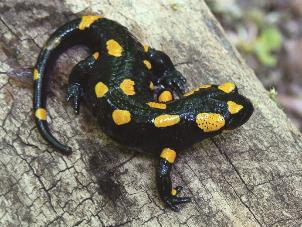 ………………………………………………...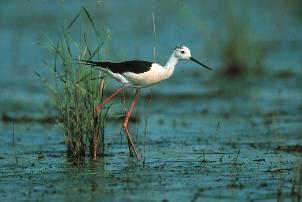 ………………………………………………...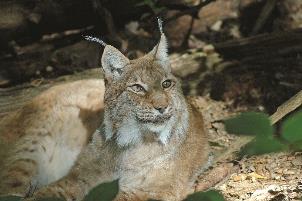 ………………………………………………...Megfejtés:	__  __  __  __  __  __  __			kristályrácsa: __  __  __  __  __REJTVÉNY: GRAFILOGIKAMi az a grafilogika?A grafilogika egy japán eredetű logikai rejtvényfajta. A rejtvény egy négyzetrácsos hálóból áll, amelynek az egyik vízszintes és az egyik függőleges oldala mellett számok állnak. Ezek a számok azt jelzik, hogy az adott sorban vagy oszlopban mekkora méretű (azaz hány négyzetnyi) sötét blokkok követik egymást (ugyanabban a sorrendben). Minden besatírozott blokkot tetszőleges számú (legalább egy) üres hely választ el egymástól. Érdemes az üres négyzeteket is jelölni (x-szel vagy ponttal). A játék célja, hogy minden négyzetrácsról eldöntsük, be van-e satírozva vagy nem.A játékról és a megoldási technikákról bővebben az alábbi linken olvashatsz:https://hu.wikipedia.org/wiki/GrafilogikaFejtsd meg az itt látható grafilogikai feladványt, és a megoldással egészítsd ki az év madarára vonatkozó állítást!A gólyatöcs fészekalja 3-5 tojásból áll, a kotlási idő átlagosan ________ nap.SZABAD A PÁLYA…Szalamandra mantra vagy dal,esetleg keszeg mese, de ez esetben vers es lehet…Ismered az eszperente nyelvi játékot? A lényege, hogy olyan értelmes mondatokat kell alkotni, melyben magánhangzóként kizárólag az „e” betű szerepelhet. Ennek változata az aszparanta, melyben értelemszerűen csak „a” betű szerepelhet magánhangzóként.Az év élőlényei közül a szalamandra és a keszeg épp megfelel e feltételeknek. Írjál a szalamandráról aszparanta, vagy a keszegről eszperente nyelven! Műfaj szabadon választott.111121223111231110811503411111124211211211540